ИнформацияМБОУ Лицей №6 г. Невинномысска о приобретенном и установленном оборудовании в 2011 году за счет средств федерального бюджета, выделенных на модернизацию региональных систем общего образования.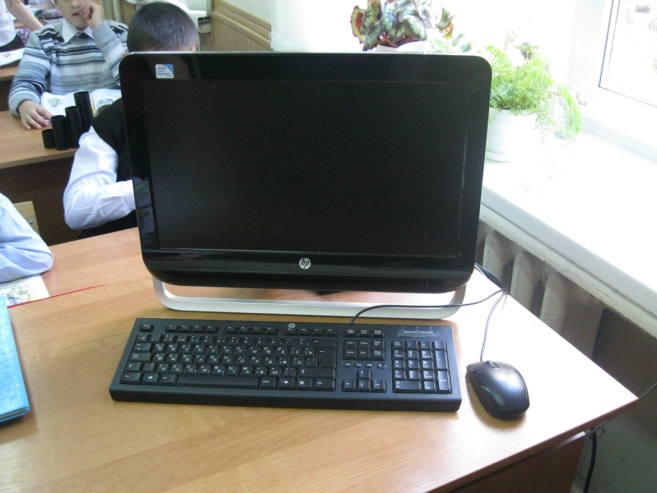 Моноблок LH163ES All-in-One 3420 20" (G850/500GB/4GB/Int HD Graph/DVDRW/WiFi/k+m/DOS/cam/Win Home Basic 7 (1 шт.) кабинет начальных классов (№ 11)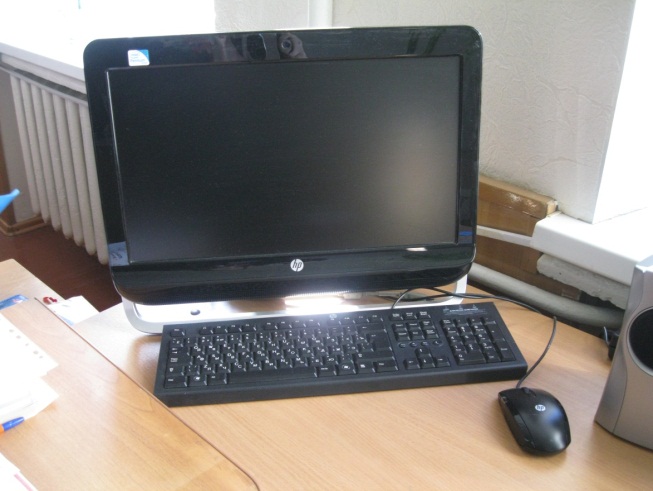 Моноблок LH163ES All-in-One 3420 20" (G850/500GB/4GB/Int HD Graph/DVDRW/WiFi/k+m/DOS/cam/Win Home Basic 7 (1 шт.) кабинет начальных классов (№ 7)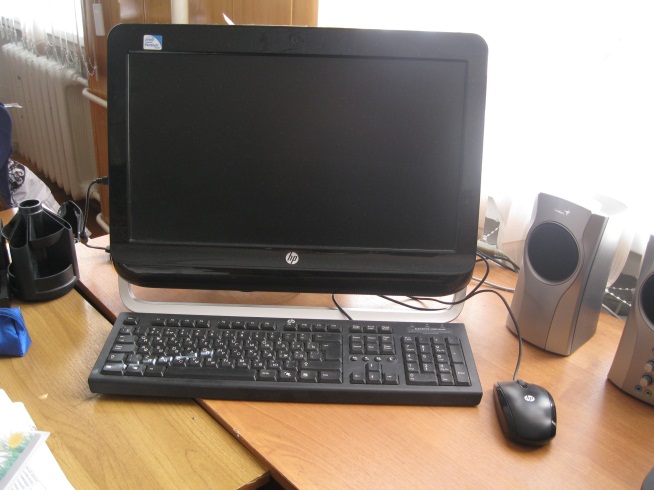 Моноблок LH163ES All-in-One 3420 20" (G850/500GB/4GB/Int HD Graph/DVDRW/WiFi/k+m/DOS/cam/Win Home Basic 7 (1 шт.) кабинет начальных классов (№ 8)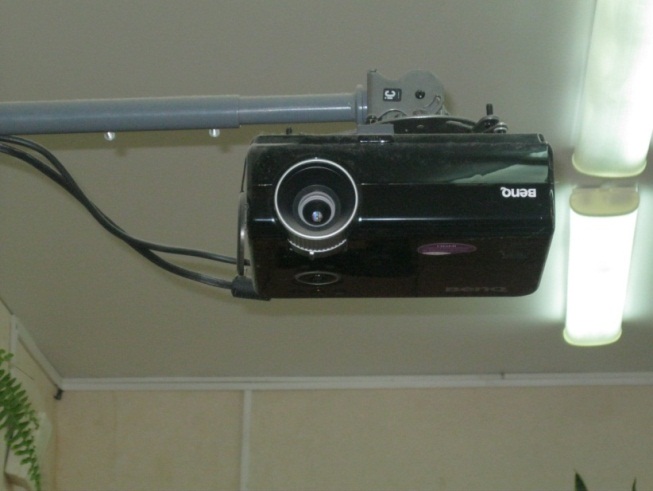 Проектор мультимедийный BenQ MX511 {DLP, XGA, 1024x768,2700Lm ANSI, 3000:1, 27db] (1 шт.) кабинет начальных классов (№ 11)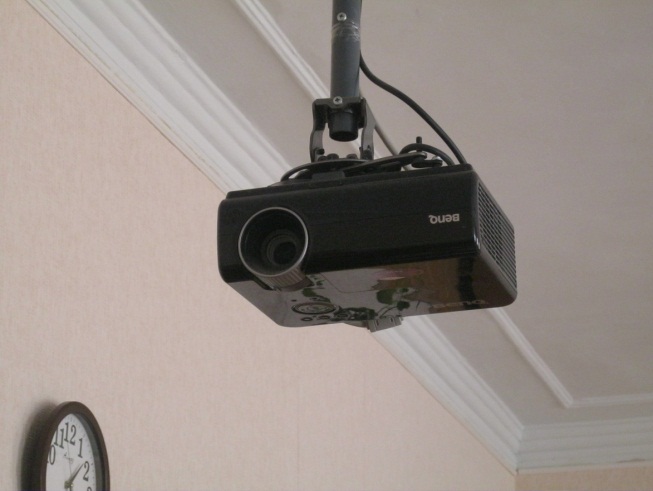 Проектор мультимедийный BenQ MX511 {DLP, XGA, 1024x768,2700Lm ANSI, 3000:1, 27db] (1 шт.) кабинет начальных классов (№ 7)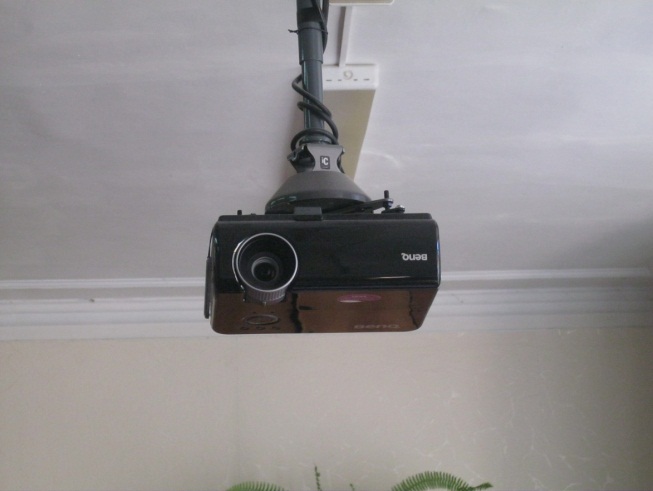 Проектор мультимедийный BenQ MX511 {DLP, XGA, 1024x768,2700Lm ANSI, 3000:1, 27db] (1 шт.) кабинет начальных классов (№ 8)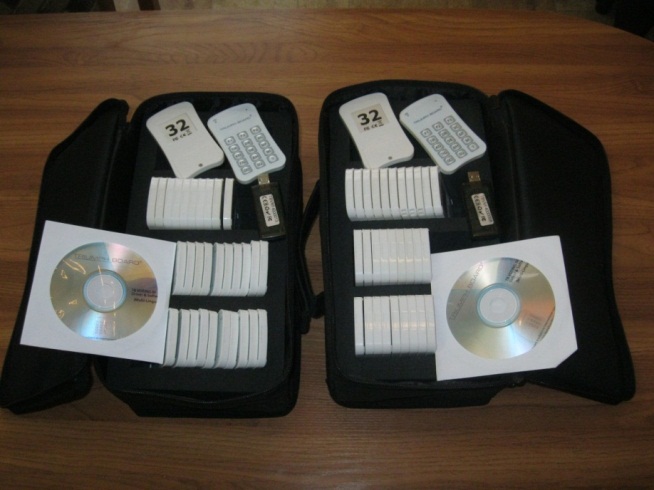 Интерактивная система голосования TRIUMPH Voiting System  RF (2 шт.) кабинет истории (1) и кабинет начальных классов (2) 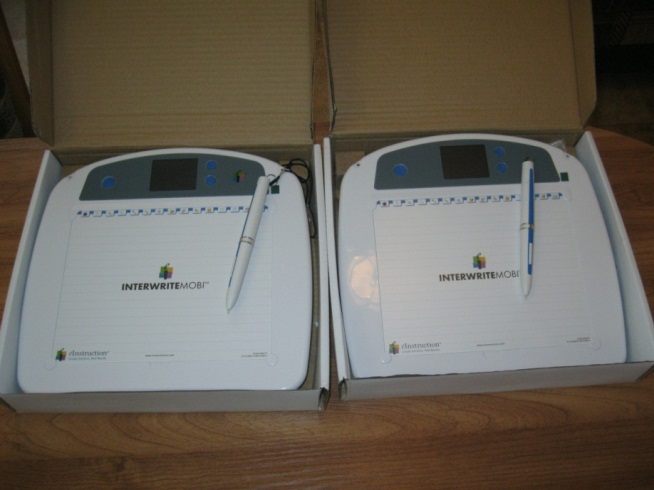 Интерактивный планшет Interwrite Mobi 501 (2 шт.)кабинет истории (1) и кабинет начальных классов (2)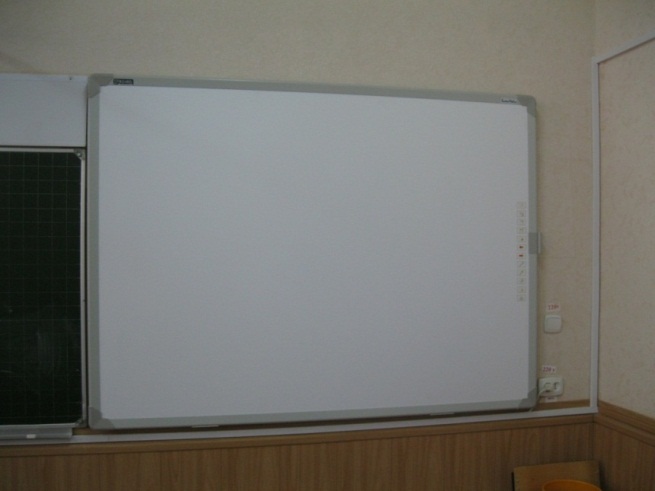 Интерактивная доска IPBJL-9000-85e 78" (1 шт.) кабинет начальных классов (№ 11)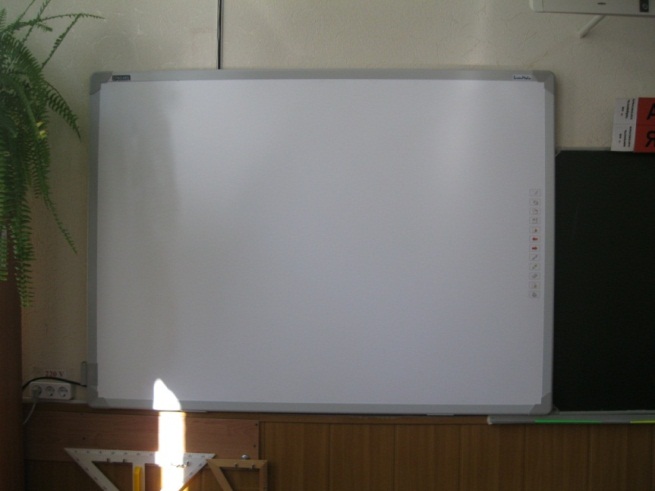 Интерактивная доска IPBJL-9000-85e 78" (1 шт.) кабинет начальных классов (№ 7)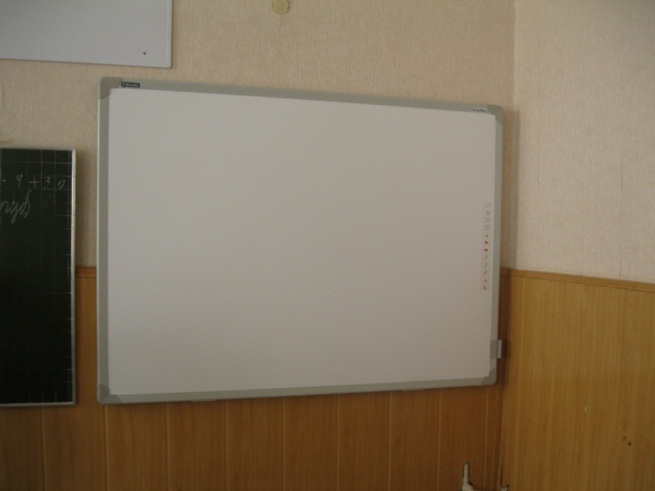 Интерактивная доска IPBJL-9000-85e 78" (1 шт.) кабинет начальных классов (№ 8)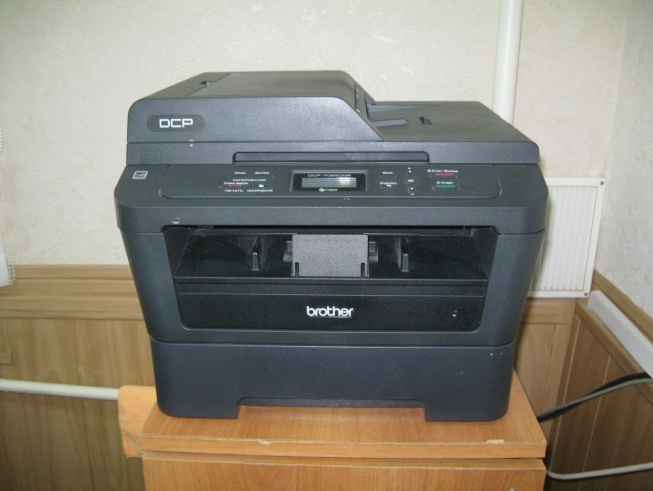 Многофункциональное устройство Brother DCP-7065DNR, принтер, копир, цветной сканер (1 шт.) кабинет начальных классов (№11)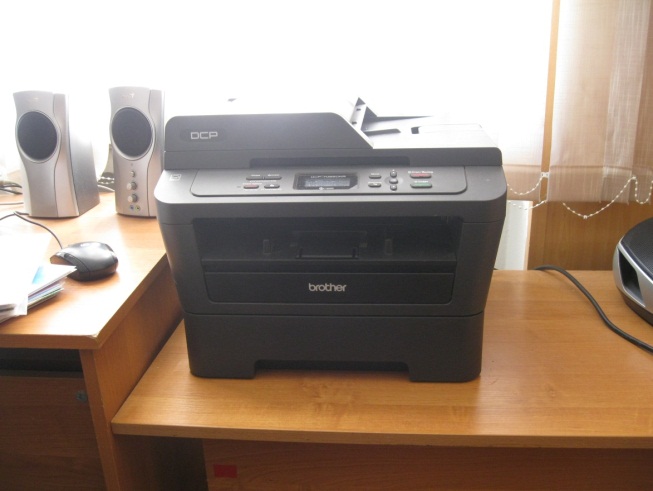 Многофункциональное устройство Brother DCP-7065DNR, принтер, копир, цветной сканер (1 шт.) кабинет начальных классов (№ 7)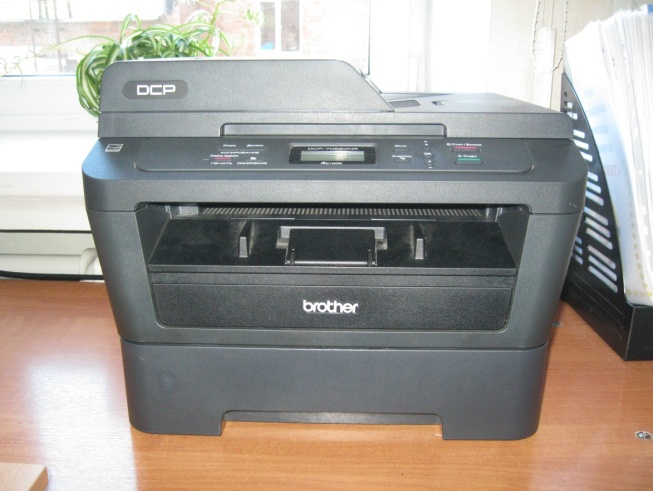 Многофункциональное устройство Brother DCP-7065DNR, принтер, копир, цветной сканер (1 шт.) кабинет начальных классов (№ 8)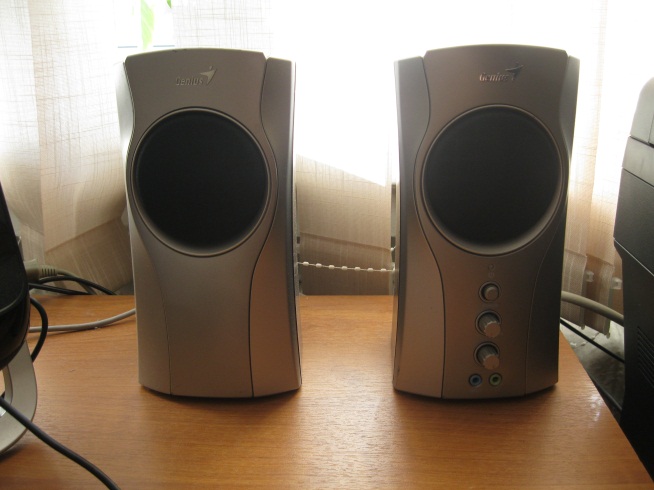 Акустическая система колонки Genius SP-E200 (1 шт.) кабинет начальных классов (№ 11)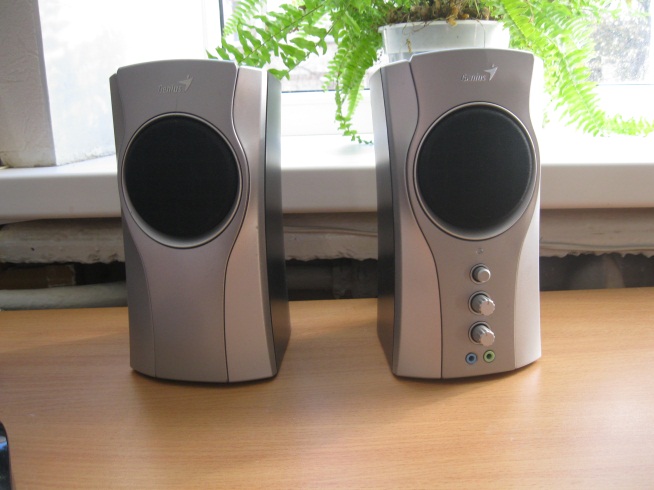 Акустическая система колонки Genius SP-E200 (1 шт.) кабинет начальных классов (№ 7)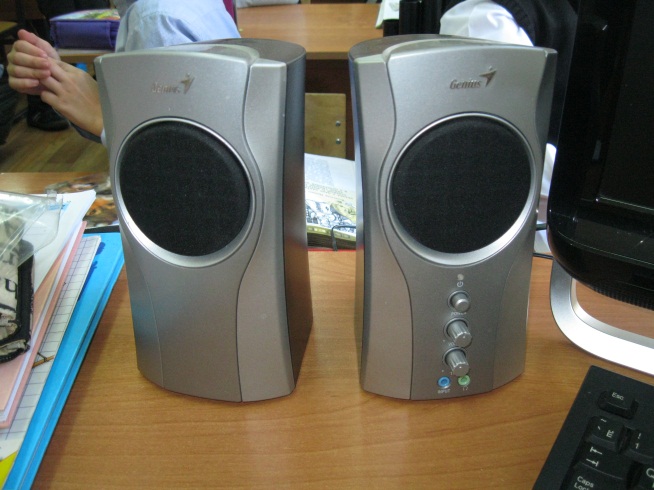 Акустическая система колонки Genius SP-E200 (1 шт.) кабинет начальных классов (№ 8)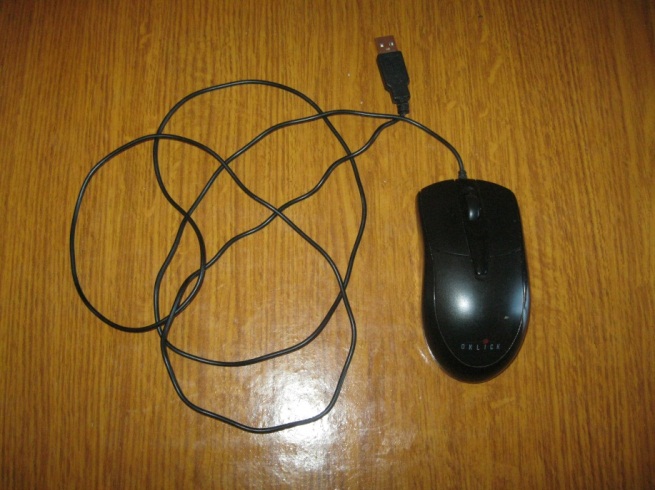 Мышь Defender Flagman 110 (1 шт.) кабинет кабинет начальных классов (№ 11)